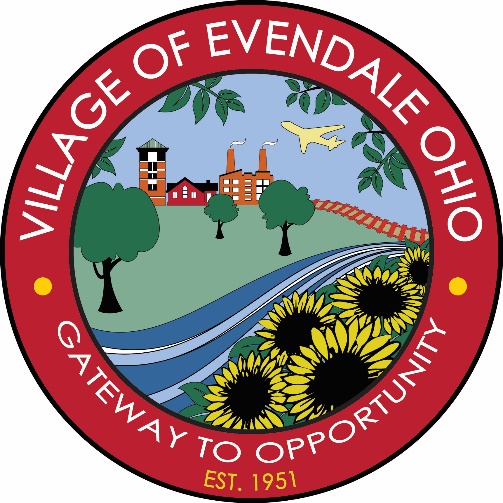 POSTPONEDBoard of Zoning Appeals MeetingDue to matters related to COVID-19, the Board of Zoning Appeals (BZA) meeting, scheduled for Thursday, August 13, 2020 at 6:00pm, has been postponed.A new meeting date will be posted on the BZA website at www.evendaleohio.gov/board-zoning-appeals. Call or e-mail the Building Department at 513-956-2665 or building@evendaleohio.org for more information.